Для заказчиков, работников контрактных служб, контрактных управляющих!Краткосрочное повышение квалификации  С 23 марта по 27 марта 2020 года«Особенности закупок работ по строительству, реконструкции, капитальному ремонту объекта капитального строительства»  Уважаемые коллеги!      Постоянные изменения, вносимые в Федеральный закон №44-ФЗ, привели к тому, что закупки работ по строительству, реконструкции, капитальному ремонту, сносу объекта капитального строительства можно рассматривать как отдельный и достаточно большой раздел Закона. Однако такого отдельного раздела в Законе не существует.       Мы попытались систематизировать процедуры указанных закупок по традиционной схеме любой закупки: планирование, определение подрядчика, заключение и исполнение контракта, и приглашаем специалистов в сфере закупок пройти обучение по краткосрочной программе повышения квалификации «Особенности закупок работ по строительству, реконструкции, капитальному ремонту объекта капитального строительства».       Обучение будет проходить в очно-заочной форме с применением дистанционных образовательных технологий. Продолжительность программы - 40 академических часов. По окончании обучения выдается удостоверение о повышении квалификации.      Этапы обучения.1. 23 и 24 марта с 13.00 часов до 16.00 часов – лекции в режиме видео-онлайн путем  подключения  слушателей к каналу связи, по которому в прямом эфире (время московское) будет осуществляться трансляция. Ссылку и персональный код доступа слушатели получат после заключения договора.2. Экзамен в форме тестирования. 26 марта каждому слушателю будет направлен тест из 15 вопросов, ответы на который необходимо направить на адрес электронной почты cdozakupki@mail.ru до 27 марта включительно. Для сдачи экзамена слушателю необходимо правильно ответить на не менее чем 10 вопросов (в каждом вопросе три варианта ответа, и только один из них правильный).3. Выдача удостоверений будет производиться после оплаты обучения в офисе учебного центра по адресу г. Владимир, ул. Дворянская 27 «А», корпус 7, офис 31, начиная с 30 марта, или удостоверение будет направлено по почте по адресу нахождения организации или по домашнему адресу слушателя.                                Обучение проводит:       кандидат экономических наук, преподаватель Учебного центра «Интеллект Ресурс»       Соловьев Юрий Анатольевич. Стоимость обучения 1 (одного) слушателя от организации (НДС не облагается): 2 000 руб., 1 800 руб. при обучении двух сотрудников;1 500 руб. при обучении трех сотрудников;1 300 руб. при обучении четырех сотрудников;1 000 руб. при обучении пятерых и более сотрудников.                                                          Если Вы не сможете прослушать лекции в онлайн режиме, мы предоставим Вам записи лекций, которые Вы сможете прослушать и посмотреть в удобное для Вас время.          Важно! Все слушатели смогут задать вопросы до, во время и после проведения обучения. Адрес электронной почты cdozakupki@mail.ruДля подготовки документов на обучение необходимо прислать заявку (приложение №1) и зарегистрироваться по ссылкам: День1 https://etutorium.com/auth/register.html?token=0b283c885cede6edc5f973c25cede6edc5fb0344 День 2 https://etutorium.com/auth/register.html?token=3cf070a4585b003cccbc1a06585b003cccbe6a8f С уважением,Директор Учебного центра «Интеллект Ресурс»                                                                        М.Ю. ИвановаПриложение№1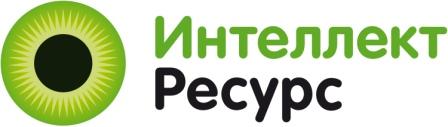 Частное образовательное учреждение дополнительного профессионального образования Учебный центр «Интеллект Ресурс»
600001, г. Владимир, ул.Дворянская, д.27А, корп.7, оф.31,    телефон (4922) 46-46-50, Е-mail:intelres@list.ru, cdozakupki@mail.ru,Заявка на обучение по дополнительной профессиональной программе 
«Особенности закупок работ по строительству, реконструкции, капитальному ремонту объекта капитального строительства»Заявка на обучение по дополнительной профессиональной программе 
«Особенности закупок работ по строительству, реконструкции, капитальному ремонту объекта капитального строительства»Заявка на обучение по дополнительной профессиональной программе 
«Особенности закупок работ по строительству, реконструкции, капитальному ремонту объекта капитального строительства»Заявка на обучение по дополнительной профессиональной программе 
«Особенности закупок работ по строительству, реконструкции, капитальному ремонту объекта капитального строительства»Заявка на обучение по дополнительной профессиональной программе 
«Особенности закупок работ по строительству, реконструкции, капитальному ремонту объекта капитального строительства»Заявка на обучение по дополнительной профессиональной программе 
«Особенности закупок работ по строительству, реконструкции, капитальному ремонту объекта капитального строительства»Заявка на обучение по дополнительной профессиональной программе 
«Особенности закупок работ по строительству, реконструкции, капитальному ремонту объекта капитального строительства»Заявка на обучение по дополнительной профессиональной программе 
«Особенности закупок работ по строительству, реконструкции, капитальному ремонту объекта капитального строительства»Заявка на обучение по дополнительной профессиональной программе 
«Особенности закупок работ по строительству, реконструкции, капитальному ремонту объекта капитального строительства»Заявка на обучение по дополнительной профессиональной программе 
«Особенности закупок работ по строительству, реконструкции, капитальному ремонту объекта капитального строительства»Заявка на обучение по дополнительной профессиональной программе 
«Особенности закупок работ по строительству, реконструкции, капитальному ремонту объекта капитального строительства»Заявка на обучение по дополнительной профессиональной программе 
«Особенности закупок работ по строительству, реконструкции, капитальному ремонту объекта капитального строительства»Заявка на обучение по дополнительной профессиональной программе 
«Особенности закупок работ по строительству, реконструкции, капитальному ремонту объекта капитального строительства»Заявка на обучение по дополнительной профессиональной программе 
«Особенности закупок работ по строительству, реконструкции, капитальному ремонту объекта капитального строительства»Заявка на обучение по дополнительной профессиональной программе 
«Особенности закупок работ по строительству, реконструкции, капитальному ремонту объекта капитального строительства»1.Данные заказчика обучения1.Данные заказчика обучения1.Данные заказчика обучения1.Данные заказчика обучения1.Данные заказчика обученияТочное наименование заказчика Точное наименование заказчика Точное наименование заказчика Точное наименование заказчика Точное наименование заказчика Точное наименование заказчика ИНН/КПП заказчикаИНН/КПП заказчикаЮридический/почтовый адрес (с указанием индекса)Юридический/почтовый адрес (с указанием индекса)Юридический/почтовый адрес (с указанием индекса)Юридический/почтовый адрес (с указанием индекса)Расчетный счет, наименование и адрес банка, кор. счет банка, БИКРасчетный счет, наименование и адрес банка, кор. счет банка, БИКРуководитель организации (ФИО полностью)Руководитель организации (ФИО полностью)Должность руководителя  Должность руководителя  Документ, на основании которого действует руководительДокумент, на основании которого действует руководительКод города и номер телефона, факсаКод города и номер телефона, факсаАдрес электронной почтыАдрес электронной почтыКонтактное лицо 
(ФИО полностью)Контактное лицо 
(ФИО полностью)Номер сотового телефонаНомер сотового телефона2.Участники обучения2.Участники обучения2.Участники обучения2.Участники обучения2.Участники обученияФИО (полностью) участников, направляемых на курсы 11ФИО (полностью) участников, направляемых на курсы 22ФИО (полностью) участников, направляемых на курсы 33ФИО (полностью) участников, направляемых на курсы 44ФИО (полностью) участников, направляемых на курсы 553.Форма обучения3.Форма обучения3.Форма обучения3.Форма обучения3.Форма обученияочно-заочная очно-заочная очно-заочная очно-заочная очно-заочная 4.График обучения4.График обучения4.График обучения4.График обучения4.График обученияДата начала обучения: «23»марта 2020 – Дата окончания обучения: «27»марта 2020
Дата начала обучения: «23»марта 2020 – Дата окончания обучения: «27»марта 2020
Дата начала обучения: «23»марта 2020 – Дата окончания обучения: «27»марта 2020
Дата начала обучения: «23»марта 2020 – Дата окончания обучения: «27»марта 2020
Дата начала обучения: «23»марта 2020 – Дата окончания обучения: «27»марта 2020
5.Данные для оформления документов на оплату5.Данные для оформления документов на оплату5.Данные для оформления документов на оплату5.Данные для оформления документов на оплату5.Данные для оформления документов на оплатуДля оплаты обучения необходимы (поставьте любой знак)Для оплаты обучения необходимы (поставьте любой знак)Для оплаты обучения необходимы (поставьте любой знак)Для оплаты обучения необходимы (поставьте любой знак)Для оплаты обучения необходимы (поставьте любой знак)1. Договор на обучение, счет и акт оказания услуг1. Договор на обучение, счет и акт оказания услуг1. Договор на обучение, счет и акт оказания услуг1. Договор на обучение, счет и акт оказания услуг2. Квитанция для оплаты от имени физического лица 2. Квитанция для оплаты от имени физического лица 2. Квитанция для оплаты от имени физического лица 2. Квитанция для оплаты от имени физического лица Документы, необходимые  для оплаты, следует направить (укажите способ)Документы, необходимые  для оплаты, следует направить (укажите способ)Документы, необходимые  для оплаты, следует направить (укажите способ)Документы, необходимые  для оплаты, следует направить (укажите способ) -По почте    -По факсу    -По е-mail    -По почте и факсу    -По почте и е-mail -По почте    -По факсу    -По е-mail    -По почте и факсу    -По почте и е-mail -По почте    -По факсу    -По е-mail    -По почте и факсу    -По почте и е-mail -По почте    -По факсу    -По е-mail    -По почте и факсу    -По почте и е-mailВАЖНО! Отправка документов, необходимых  для оплаты, по факсу и по электронной почте (e-mail) является ПРИОРИТЕТНОЙ, т.к. позволит Вам получить договор и документы на оплату в течение 1-2 рабочих дней. ОРИГИНАЛЫ указанных документов (с теми же датами и номерами) будут переданы слушателям в первый день обучения.ВАЖНО! Отправка документов, необходимых  для оплаты, по факсу и по электронной почте (e-mail) является ПРИОРИТЕТНОЙ, т.к. позволит Вам получить договор и документы на оплату в течение 1-2 рабочих дней. ОРИГИНАЛЫ указанных документов (с теми же датами и номерами) будут переданы слушателям в первый день обучения.ВАЖНО! Отправка документов, необходимых  для оплаты, по факсу и по электронной почте (e-mail) является ПРИОРИТЕТНОЙ, т.к. позволит Вам получить договор и документы на оплату в течение 1-2 рабочих дней. ОРИГИНАЛЫ указанных документов (с теми же датами и номерами) будут переданы слушателям в первый день обучения.ВАЖНО! Отправка документов, необходимых  для оплаты, по факсу и по электронной почте (e-mail) является ПРИОРИТЕТНОЙ, т.к. позволит Вам получить договор и документы на оплату в течение 1-2 рабочих дней. ОРИГИНАЛЫ указанных документов (с теми же датами и номерами) будут переданы слушателям в первый день обучения.Во исполнение требований Федерального закона №152-ФЗ от 27.07.2006г. "О персональных данных" даем свое письменное согласие на обработку персональных данных в целях заключения договора на обучение (повышение квалификации)  (поставьте любой знак). Конфиденциальность всех указанных Вами данных ГАРАНТИРУЕТСЯ!Во исполнение требований Федерального закона №152-ФЗ от 27.07.2006г. "О персональных данных" даем свое письменное согласие на обработку персональных данных в целях заключения договора на обучение (повышение квалификации)  (поставьте любой знак). Конфиденциальность всех указанных Вами данных ГАРАНТИРУЕТСЯ!Во исполнение требований Федерального закона №152-ФЗ от 27.07.2006г. "О персональных данных" даем свое письменное согласие на обработку персональных данных в целях заключения договора на обучение (повышение квалификации)  (поставьте любой знак). Конфиденциальность всех указанных Вами данных ГАРАНТИРУЕТСЯ!Во исполнение требований Федерального закона №152-ФЗ от 27.07.2006г. "О персональных данных" даем свое письменное согласие на обработку персональных данных в целях заключения договора на обучение (повышение квалификации)  (поставьте любой знак). Конфиденциальность всех указанных Вами данных ГАРАНТИРУЕТСЯ!+ Во исполнение требований Федерального закона №152-ФЗ от 27.07.2006г. "О персональных данных" даем свое письменное согласие на обработку персональных данных в целях заключения договора на обучение (повышение квалификации)  (поставьте любой знак). Конфиденциальность всех указанных Вами данных ГАРАНТИРУЕТСЯ!Во исполнение требований Федерального закона №152-ФЗ от 27.07.2006г. "О персональных данных" даем свое письменное согласие на обработку персональных данных в целях заключения договора на обучение (повышение квалификации)  (поставьте любой знак). Конфиденциальность всех указанных Вами данных ГАРАНТИРУЕТСЯ!Во исполнение требований Федерального закона №152-ФЗ от 27.07.2006г. "О персональных данных" даем свое письменное согласие на обработку персональных данных в целях заключения договора на обучение (повышение квалификации)  (поставьте любой знак). Конфиденциальность всех указанных Вами данных ГАРАНТИРУЕТСЯ!Во исполнение требований Федерального закона №152-ФЗ от 27.07.2006г. "О персональных данных" даем свое письменное согласие на обработку персональных данных в целях заключения договора на обучение (повышение квалификации)  (поставьте любой знак). Конфиденциальность всех указанных Вами данных ГАРАНТИРУЕТСЯ!+ Во исполнение требований Федерального закона №152-ФЗ от 27.07.2006г. "О персональных данных" даем свое письменное согласие на обработку персональных данных в целях заключения договора на обучение (повышение квалификации)  (поставьте любой знак). Конфиденциальность всех указанных Вами данных ГАРАНТИРУЕТСЯ!Во исполнение требований Федерального закона №152-ФЗ от 27.07.2006г. "О персональных данных" даем свое письменное согласие на обработку персональных данных в целях заключения договора на обучение (повышение квалификации)  (поставьте любой знак). Конфиденциальность всех указанных Вами данных ГАРАНТИРУЕТСЯ!Во исполнение требований Федерального закона №152-ФЗ от 27.07.2006г. "О персональных данных" даем свое письменное согласие на обработку персональных данных в целях заключения договора на обучение (повышение квалификации)  (поставьте любой знак). Конфиденциальность всех указанных Вами данных ГАРАНТИРУЕТСЯ!Во исполнение требований Федерального закона №152-ФЗ от 27.07.2006г. "О персональных данных" даем свое письменное согласие на обработку персональных данных в целях заключения договора на обучение (повышение квалификации)  (поставьте любой знак). Конфиденциальность всех указанных Вами данных ГАРАНТИРУЕТСЯ!+ Заполненную заявку можно отправить:По факсу:    (4922) 46-46-50 с 9 до 16 (время московское)По е-mail: cdozakupki@mail.ruЗаполненную заявку можно отправить:По факсу:    (4922) 46-46-50 с 9 до 16 (время московское)По е-mail: cdozakupki@mail.ruЗаполненную заявку можно отправить:По факсу:    (4922) 46-46-50 с 9 до 16 (время московское)По е-mail: cdozakupki@mail.ruЗаполненную заявку можно отправить:По факсу:    (4922) 46-46-50 с 9 до 16 (время московское)По е-mail: cdozakupki@mail.ruЗаполненную заявку можно отправить:По факсу:    (4922) 46-46-50 с 9 до 16 (время московское)По е-mail: cdozakupki@mail.ruЗаполненную заявку можно отправить:По факсу:    (4922) 46-46-50 с 9 до 16 (время московское)По е-mail: cdozakupki@mail.ruЗаполненную заявку можно отправить:По факсу:    (4922) 46-46-50 с 9 до 16 (время московское)По е-mail: cdozakupki@mail.ruЗаполненную заявку можно отправить:По факсу:    (4922) 46-46-50 с 9 до 16 (время московское)По е-mail: cdozakupki@mail.ruЗаполненную заявку можно отправить:По факсу:    (4922) 46-46-50 с 9 до 16 (время московское)По е-mail: cdozakupki@mail.ruЗаполненную заявку можно отправить:По факсу:    (4922) 46-46-50 с 9 до 16 (время московское)По е-mail: cdozakupki@mail.ruЗаполненную заявку можно отправить:По факсу:    (4922) 46-46-50 с 9 до 16 (время московское)По е-mail: cdozakupki@mail.ruЗаполненную заявку можно отправить:По факсу:    (4922) 46-46-50 с 9 до 16 (время московское)По е-mail: cdozakupki@mail.ruЗаполненную заявку можно отправить:По факсу:    (4922) 46-46-50 с 9 до 16 (время московское)По е-mail: cdozakupki@mail.ruЗаполненную заявку можно отправить:По факсу:    (4922) 46-46-50 с 9 до 16 (время московское)По е-mail: cdozakupki@mail.ruЗаполненную заявку можно отправить:По факсу:    (4922) 46-46-50 с 9 до 16 (время московское)По е-mail: cdozakupki@mail.ruЗаполненную заявку можно отправить:По факсу:    (4922) 46-46-50 с 9 до 16 (время московское)По е-mail: cdozakupki@mail.ruЗаполненную заявку можно отправить:По факсу:    (4922) 46-46-50 с 9 до 16 (время московское)По е-mail: cdozakupki@mail.ruЗаполненную заявку можно отправить:По факсу:    (4922) 46-46-50 с 9 до 16 (время московское)По е-mail: cdozakupki@mail.ruЗаполненную заявку можно отправить:По факсу:    (4922) 46-46-50 с 9 до 16 (время московское)По е-mail: cdozakupki@mail.ruЗаполненную заявку можно отправить:По факсу:    (4922) 46-46-50 с 9 до 16 (время московское)По е-mail: cdozakupki@mail.ru